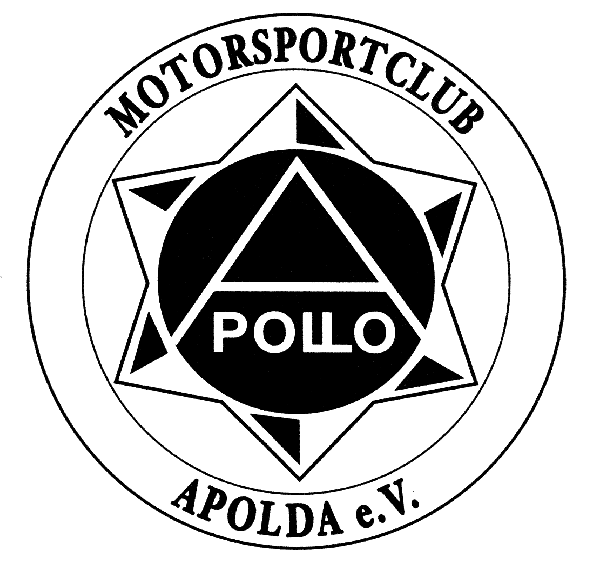 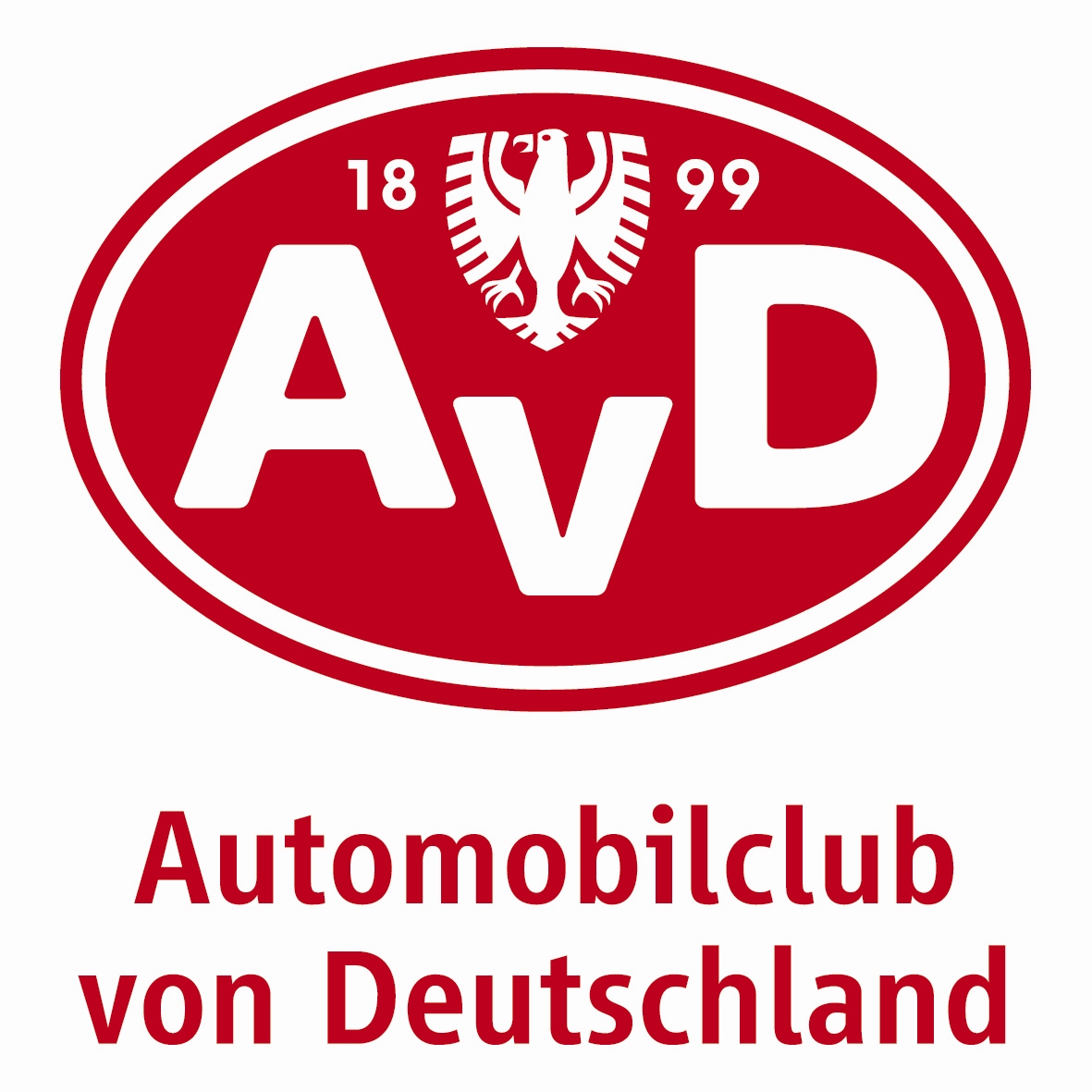  Thüringer MotorSport Bund e.V.XXVIII. Thüringer Landesmeisterschaft im Orientierungssport2023Bitte einsenden an:					Klasse:		Start-Nr.	          Nenngeld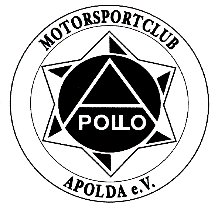 MC APOLDA  e.V. im AvD			             ASchötener Grund 41			   		B99510 Apolda			               		CTel./Fax 03644-563258 oder 0178-3041171                    Mail: urban.APD@t-online.de_oder   www.mc-apolda.de ____________________________________________________	NENNUNG  zur ORIENTIERUNGSFAHRT des MC APOLDA e.V. im AvDam 02.04.2023  ja/nein//  am 10.09.2023  ja/nein//  am 05.11.2023 ja/nein 					Fahrer					BeifahrerName:		.......................................................................	.....................................................Vorname:	.......................................................................	.....................................................Straße:	.......................................................................	....................................................PLZ, Ort:	.......................................................................	.....................................................Telefon:	.......................................................................	.....................................................e-mail:	……………………………………………Motorsportclub:  ..................................................................................................................................Fahrzeug:Fabrikat:	.......................................................	Typ:  ...........................................Kennzeichen:  ......................................................Die Ausschreibung und die dazu erlassene Durchführungsbestimmung erkennen wir an.Ort, Datum	............................................................Unterschriften:		............................................	.........................................	.................................		Fahrer				Beifahrer		Fz-Eigentümer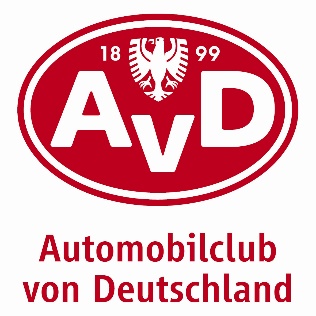 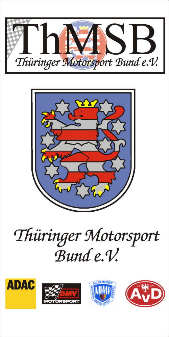 XXVIII. Thüringer Landesmeisterschaft im Orientierungssport - 20231. VeranstalterDer MC Apolda e.V. im AvD schreibt gemeinsam mit der AvD-Sportabteilung und dem Thüringer MotorsportBund die XXVIII. Thüringer Landesmeisterschaft im Orientierungssport aus.Alle Veranstaltungen finden auf dem Territorium des Landkreises Weimarer Land statt.2. WertungsläufeZur Landesmeisterschaft zählen folgende Veranstaltungen:02.04.2023	    30.Apoldaer Glocken-Pokal (Dieser Lauf zählt gleichzeitig zur Landesmeisterschaft Berlin) 10.09.2023            12.Apoldaer Bratwurst–Pokal 05.11.2023            29.Apoldaer APOLLO-Pokal Nennungsanschrift für alle Veranstaltungen: MC Apolda e.V. im AvD  - Reinhard Urban, Schötener Grund 41, 99510 Apolda, 03644-563258mobil:  0178-3041171// e-mail:urban.APD@t-online.de//www.mc-apolda.de3. Status der VeranstaltungenAlle Läufe zur Thüringer Landesmeisterschaft sind lizenzfreie Orientierungsfahrten. Sie richten sich nach den Grundausschreibungen Thüringens (Stand 01.01.2022) sowie des AvD undbeinhalten zusätzlich Elemente aus der Touristik. Die Streckenlänge von maximal 75 km pro Veranstaltung ist nicht bindend und für die drei Klassen in unterschiedliche Längen und Schwierigkeitsgrade unterteilt.4. TeilnehmerTeilnahmeberechtigt sind alle am Orientierungssport Interessierten. Auf Forderung des ThMSB muss von allen Startern der ThLM eine Einschreibgebühr gefordert werden. Alle Starter sind automatisch eingeschrieben. Die Einschreibgebühr beträgt je einzelnen Starter 10,00 € und ist beim ersten Start in der Saison zu entrichten.5. KlasseneinteilungKlassen A, B, C, M  Klasse A:	Experten   Klasse B:	Fortgeschrittene - Alle Teilnehmer, die nicht gemäß Einstufungsliste in Klasse A starten müssen                    Klasse C:	Neueinsteiger und alle Teilnehmer, die bisher in keiner Meisterschaftswertung (Klasse A/B) in                          dieser Sportart platziert waren, bzw. in Klasse C in den letzten 2 Jahren an weniger                           als 8 Veranstaltungen teilgenommen haben, Ausnahme siehe P.7-Auf- und AbstiegKlasse M:	Mannschaften6. Wertung Es werden alle drei Läufe gewertet. Es gibt in keiner Klasse ein Streichergebnis!Landesmeister Thüringens ist der Teilnehmer mit der höchsten Punktzahl in den Klassen A, B und C. Thüringer Mannschaftsmeister ist die Mannschaft, die in der Addition aller Veranstaltungen die höchste Punktzahl erreicht hat. Die Mannschaft eines Clubs oder einer Fahrgemeinschaft besteht aus mindestens zwei, höchstens drei Fahrzeugen egal welcher Klassenzugehörigkeit. Die Ergebnisse der zwei besten Fahrzeuge einer Mannschaft kommen in Wertung.Pokale oder Ehrenpreise erhalten die punktbesten Teilnehmer der Klassen A, B und C prozentual nach Teilnehmerzahl sowie der Mannschaftsmeister. Teilnehmer der Landesmeisterschaft, die als Helfer oder in anderer Funktion aktiv an der Durchführung der Veranstaltungen der Meisterschaftsserie bzw. als Schiedsrichter teilgenommen haben erhalten maximal zwei Veranstalterwertungen.Wertungspunktvergabe erfolgt nach folgendem Schlüssel: 7. Auf- und AbstiegÜber Auf- und Abstieg zum Saisonende 2023 entscheiden die Veranstalter der Thüringer Landesmeisterschaft.Für die Saison 2023 gilt nachfolgende Auf- +Abstiegsregelung:Von der Klasse A kein AbstiegVon der Klasse B kein Abstieg und kein AufstiegVon der Klasse C steigen in die Klasse B auf:  Karen Serauky/Nicole Kappler MC Apolda8. Ausnahmegenehmigung: Karina Schoß ist mit Berechtigung der Erziehungsberechtigten für die Meisterschaftssaison startberechtigt.9. Auswertung und OrganisationReinhard Urban, Schötener Grund 41, 99510 Apolda// e-mail: urban.APD@t-online.de// www.mc-apolda.de10. MeisterehrungDer Zeitpunkt und der Ort der Ehrung werden noch festgelegt. Die Ehrung der Besten erfolgt anlässlich der zentralen Siegerehrung des ThMSB.11.Hinweise zu allen drei Veranstaltungen:Nenngebühr:		je Team 20,00 Euro und je Mannschaft 15,00 Euro 		            (Teams des MC Apolda e.V. im AvD 15,00 Euro)			Das Nenngeld ist bei der Papierabnahme zu entrichten!Nennformular:            Das Nennformular befindet sich an der AusschreibungPreise:			Zu jeder Veranstaltung gibt es einen Wanderpokal für das punktbeste Team			(Diese Pokale bleiben Eigentum des Veranstalters)25 % Pokale oder Sachpreise in den Klassen Pokal für die beste MannschaftDie Vergabe weiterer Pokale oder Ehrenpreise behält sich der Veranstalter  vorKartenmaterial:	wird vom Veranstalter gestelltSonderaufgabe:	wird in der Durchführungsbestimmung bekanntgegebenSonstiges:		*	Grundlage der Veranstaltung ist die Grundausschreibung Thüringens                                               vom 01.01.2022                                     *          Nennbestätigungen werden nicht verschickt.			*	Startnummer-Wunsch ist bei der Nennung anzugeben*	Die weiteren zur jeweiligen Veranstaltung erlassenen Durchführungs- bestimmungen, die alle Teilnehmer bei der Papierabnahme erhalten,             sind ebenfalls verbindlicher Bestandteil der Veranstaltung.*	Die gastronomische Versorgung findet jeweils in den Gaststätten  statt. Benötigte Arbeits-	materialien:                 Millimetertransparentpapier, Folien oder Pergamentpapier,		             Gradscheibe oder Marschrichtungszahlscheibe, Lineal, Dreieck, feste Arbeitsunterlage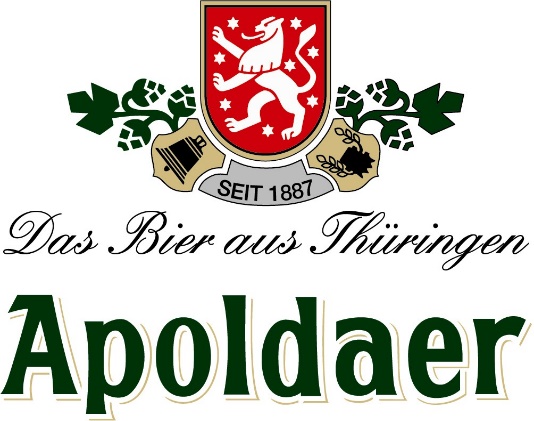 Platz123456789101112131415Punkte201715131110987654321